МУНИЦИПАЛЬНОЕ ОБРАЗОВАНИЕ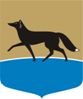 ГОРОДСКОЙ ОКРУГ ГОРОД СУРГУТДУМА ГОРОДА СУРГУТАРЕШЕНИЕПринято на заседании Думы 16 февраля 2017 года№ 71-VI ДГО внесении изменений в решение Думы города от 16.10.2006 
№ 100-IV ДГ «О Положении 
о помощниках депутата Думы города»В целях приведения муниципальных правовых актов в соответствие 
с действующим законодательством, руководствуясь статьёй 31 Устава муниципального образования городской округ город Сургут 
Ханты-Мансийского автономного округа – Югры, Дума города РЕШИЛА:Внести в решение Думы города от 16.10.2006 № 100-IV ДГ 
«О Положении о помощниках депутата Думы города» (в редакции 
от 31.03.2015 № 677-V ДГ) следующие изменения:в констатирующей части решения слова «статьей 20 Регламента Думы города Сургута, утвержденного решением Думы города от 27.04.2006 
№ 10-IV ДГ (с изменениями от 29.09.2006 № 77-IV ДГ)» заменить словами «статьёй 181 Регламента Думы города Сургута, утверждённого решением Думы города от 27.04.2006 № 10-IV ДГ»;часть 4 постановляющей части решения признать утратившей силу;часть 2 раздела III приложения к решению изложить в следующей редакции:«2. Для наделения полномочиями помощника депутата Думы города депутат направляет письменное представление на имя Председателя Думы города с приложением следующих документов кандидата в помощники депутата:1) заявление кандидата в помощники депутата на имя Председателя Думы города;2)	собственноручно заполненная и подписанная кандидатом 
в помощники депутата анкета по форме согласно приложению 1 
к Положению;3) копия паспорта;4) копии диплома(ов), иных документов об образовании, квалификации или наличии специальных знаний;5) две цветные фотографии размером 3 x 4 см;6) согласие на обработку сведений (персональных данных) согласно приложению 2 к Положению»;4)	часть 3 раздела III приложения к решению изложить в следующей редакции:«3.	Кандидат в помощники депутата приглашается к руководителю аппарата Думы города для ознакомления с организацией деятельности Думы города. На основании представленных документов издаётся распоряжение Председателя Думы города о наделении полномочиями помощника, осуществляющего свою деятельность на непостоянной основе, депутата Думы города. Удостоверение помощника депутата Думы города Сургута (далее – удостоверение) оформляется по установленному образцу согласно приложению 3 к Положению, регистрируется и выдаётся аппаратом Думы города под подпись. Изготовление удостоверения осуществляется за счёт средств местного бюджета в соответствии с Положением о порядке материально-технического и организационного обеспечения деятельности органов местного самоуправления города Сургута, утверждённым решением Думы города 
от 27.02.2007 № 173-IV ДГ.Информация о помощниках депутатов Думы города размещается 
на официальном сайте Думы города Сургута. В информации указываются фамилия, имя, отчество помощника депутата, контактные телефоны, адрес электронной почты, а также фамилия, имя, отчество депутата, помощником которого он является»;5)	абзац первый части 4 раздела III приложения к решению изложить 
в следующей редакции:«4.	Прекращение полномочий помощника депутата Думы города осуществляется на основании распоряжения Председателя Думы города. Основанием для издания распоряжения является окончание срока полномочий соответствующего депутата, в том числе прекращение полномочий досрочно, или письменное представление депутата о прекращении полномочий его помощника, или личное заявление помощника. После прекращения полномочий помощника удостоверение подлежит возврату в аппарат Думы города. В случае невозврата удостоверения в течение 30 дней со дня издания распоряжения о прекращении полномочий помощника аппарат Думы города размещает в средствах массовой информации и на официальном сайте Думы города Сургута информацию о признании такого удостоверения недействительным»;6)	часть 2.2 раздела IV приложения к решению изложить в следующей редакции:«2.2. Присутствовать по поручению депутата на заседаниях Думы, постоянных комитетов и временных комиссий Думы города и депутатских слушаниях»;7)	приложение 1 к Положению изложить в редакции согласно приложению 1 к настоящему решению;8)	приложение к решению дополнить приложением 3 согласно приложению 2 к настоящему решению.      Приложение 1       к решению Думы города       от 22.02.2017 № 71-VI ДГ «Приложение 1 к ПоложениюАНКЕТА(заполняется собственноручно)6. Выполняемая работа с начала трудовой деятельности (включая учёбу в высших и средних специальных учебных заведениях, военную службу, работу по совместительству, предпринимательскую деятельность и т.п.).При заполнении данного пункта необходимо именовать организации так, как они назывались в своё время, военную службу записывать с указанием должности и номера воинской части.7. Государственные награды, иные награды и знаки отличия _______________________________________________________________________________________________________________________________________________________________________________________________________________________________________8. Домашний адрес (адрес регистрации, фактического проживания), номер телефона (мобильного, домашнего), адрес электронной почты _______________________________________________________________________________________________________________________________________________________________________________________________________________________________________«___» ___________ 20__ г.                                         Подпись _______________»      Приложение 2       к решению Думы города       от 22.02.2017 № 71-VI ДГ      «Приложение 3       к Положению ОБРАЗЕЦУДОСТОВЕРЕНИЯ ПОМОЩНИКА ДЕПУТАТА ДУМЫ ГОРОДАОписание удостоверения помощника депутата Думы города1.	Обложка удостоверения размером 7 x 10 см изготавливается 
из кожзаменителя красного цвета (ледерина или ПВХ). На лицевой стороне имеется надпись «Удостоверение помощника депутата Думы города Сургута».2.	На левой внутренней стороне удостоверения размещаются:в верхней части – надпись в две строки «Муниципальное образование городской округ город Сургут»;по центру – цветной герб муниципального образования городской округ город Сургут;в нижней части – надпись в две строки «Удостоверение подлежит возврату после прекращения деятельности помощника».3.	На правой внутренней стороне удостоверения размещаются:в верхней части – надпись «Дума города Сургута»;ниже – надпись «Удостоверение» и номер удостоверения;слева от центра – место для фотографии размером 3 x 4 см;справа от центра – три пустые строки с надписью под первой строкой «(Ф.И.О.)»;ниже – надпись «помощник депутата Думы города Сургута»;ниже указывается дата выдачи удостоверения;в нижней части – наименование должности – «Председатель Думы города», далее его подпись и «Ф.И.О.». Подпись заверяется гербовой печатью Думы города».Председатель Думы города_______________ Н.А. Красноярова«20» февраля 2017 г.Глава города_______________ В.Н. Шувалов«22» февраля 2017 г.1. Фамилия ________________________________Имя ______________________________________Отчество __________________________________2. Число, месяц, год и место рождения (село, деревня, город, район, область, край, республика, страна)3. Гражданство4. Образование (когда и какие учебные заведения окончили, номера дипломов).Направление подготовки или специальность по диплому.Квалификация по диплому5. Принадлежность к партииМесяц и годМесяц и годДолжность с указанием организацииАдрес организации (в т.ч. за границей)поступленияуходаДолжность с указанием организацииАдрес организации (в т.ч. за границей)